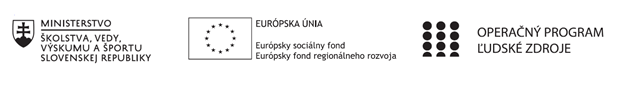 Správa o činnosti pedagogického klubu Prioritná osVzdelávanieŠpecifický cieľ1.1.1 Zvýšiť inkluzívnosť a rovnaký prístup ku kvalitnému vzdelávaniu a zlepšiť výsledky a kompetencie detí a žiakovPrijímateľStredná priemyselná škola stavebná a geodetická, Drieňova 35, 826 64 BratislavaNázov projektuZvýšenie kvality odborného vzdelávania a prípravy na Strednej priemyselnej škole stavebnej a geodetickejKód projektu  ITMS2014+312011Z818Názov pedagogického klubu Klub matematickej gramotnostiDátum stretnutia  pedagogického klubu5.9.2022Miesto stretnutia  pedagogického klubuSídlo školy – dištančne-MS TEAMSMeno koordinátora pedagogického klubuMgr. Miroslava SíthováOdkaz na webové sídlo zverejnenej správyhttps://stav-geo.edupage.org/Manažérske zhrnutie:Hodnotenie, pozitívna motiváciaHlavné body, témy stretnutia, zhrnutie priebehu stretnutia: Téma : Pozitívna motivácia v prírodovedných predmetoch - Štatistika pri chorobách – interpretácia údajovV procese skúmania rôznychzložiek motivácie môžeme rozlíšiť podnecujúcu, aktivizujúcu a usmerňujúcu funkciu. vo všeobecnosti môžeme zaradiť medzi metódy, formy a prostriedky motivácie  študentov na vyučovaní1.motivácia pomocou výberu úloh a smeru rozvoja poznávacích funkcií 2.motivácia spôsobom hodnotenia študentov (výsledky za vopred daných podmienok, dôvera a povzbudenie, zohľadnenie procesu vo vzťahoch), 3.motivácia vyučovacou stratégiou, štýlom riadenia vyučovacieho procesu, študijnou i medziľudskou komunikáciou (individuálny prístup, skupinové vyučovanie, problémový výklad, heuristické metódy, tvorivé prístupy, neformálna i zodpovedná spolupráca), 4.motivácia vzorom profesionálnej osobnosti učiteľa (láska k predmetu i žiakom, práca na sebe a svojej kvalifikácii, obetavosť a nezištnosť)Vzbudiť záujem o učebnú činnosťmôžeme: motivačným rozprávaním, rozhovorom demonštráciou, aktualizáciou, hodnotením. Ukazujte význam matematických vedomostí v skutočnom prostredí, v konkrétnych aplikáciách, v bežnej technickej a vedeckej praxi. Uplatňujte tvorivosť a znovuobjavovanie poznatkov aktívnou myšlienkovou činnosťou svojich žiakov. Vytvárajte pestré intelektuálne prostredie, pravidelne obmieňajte tematiku, ukazujte neobvyklé postupy, hádanky aj ich prekvapivé riešenia. Nechajte žiakov experimentovať, súťažiť, odkrývať problémy, ponúkať nápady. Zvnútornite ich vedľajšie mimoškolské záujmy, podnety pre myšlienkovú aktivitu ich intelektuálnych schopností. Dajte svojim žiakom príležitosť, aby objavovali matematické poznatky z vlastnej iniciatívy. Závery a odporúčania:Na stretnutí sme skonštatovali, zvýšený záujem o účasť v súťažiach, čo podporilo myšlienku pozitívnej motivácie.Vypracoval (meno, priezvisko)Mgr. Miroslava SíthováDátum5.9.2022PodpisSchválil (meno, priezvisko)Ing. arch.Darina SojákováDátum6.9.2022Podpis